2027 Central African Republic Holidays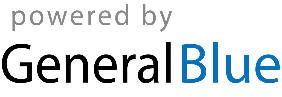 Central African Republic 2027 CalendarCentral African Republic 2027 CalendarCentral African Republic 2027 CalendarCentral African Republic 2027 CalendarCentral African Republic 2027 CalendarCentral African Republic 2027 CalendarCentral African Republic 2027 CalendarCentral African Republic 2027 CalendarCentral African Republic 2027 CalendarCentral African Republic 2027 CalendarCentral African Republic 2027 CalendarCentral African Republic 2027 CalendarCentral African Republic 2027 CalendarCentral African Republic 2027 CalendarCentral African Republic 2027 CalendarCentral African Republic 2027 CalendarCentral African Republic 2027 CalendarCentral African Republic 2027 CalendarCentral African Republic 2027 CalendarCentral African Republic 2027 CalendarCentral African Republic 2027 CalendarCentral African Republic 2027 CalendarCentral African Republic 2027 CalendarJanuaryJanuaryJanuaryJanuaryJanuaryJanuaryJanuaryFebruaryFebruaryFebruaryFebruaryFebruaryFebruaryFebruaryMarchMarchMarchMarchMarchMarchMarchMoTuWeThFrSaSuMoTuWeThFrSaSuMoTuWeThFrSaSu123123456712345674567891089101112131489101112131411121314151617151617181920211516171819202118192021222324222324252627282223242526272825262728293031293031AprilAprilAprilAprilAprilAprilAprilMayMayMayMayMayMayMayJuneJuneJuneJuneJuneJuneJuneMoTuWeThFrSaSuMoTuWeThFrSaSuMoTuWeThFrSaSu12341212345656789101134567897891011121312131415161718101112131415161415161718192019202122232425171819202122232122232425262726272829302425262728293028293031JulyJulyJulyJulyJulyJulyJulyAugustAugustAugustAugustAugustAugustAugustSeptemberSeptemberSeptemberSeptemberSeptemberSeptemberSeptemberMoTuWeThFrSaSuMoTuWeThFrSaSuMoTuWeThFrSaSu1234112345567891011234567867891011121213141516171891011121314151314151617181919202122232425161718192021222021222324252626272829303123242526272829272829303031OctoberOctoberOctoberOctoberOctoberOctoberOctoberNovemberNovemberNovemberNovemberNovemberNovemberNovemberDecemberDecemberDecemberDecemberDecemberDecemberDecemberMoTuWeThFrSaSuMoTuWeThFrSaSuMoTuWeThFrSaSu1231234567123454567891089101112131467891011121112131415161715161718192021131415161718191819202122232422232425262728202122232425262526272829303129302728293031Jan 1	New Year’s DayMar 9	End of Ramadan (Eid al-Fitr)Mar 29	Boganda Day, Easter MondayMay 1	Labour DayMay 6	Ascension DayMay 16	Feast of the Sacrifice (Eid al-Adha)May 17	Whit MondayJun 30	General Prayer DayAug 13	Independence DayAug 15	AssumptionNov 1	All Saints’ DayDec 1	Republic DayDec 25	Christmas Day